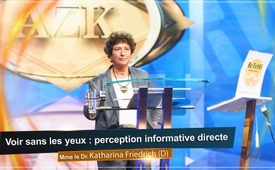 14ème AZK : Dr. Katharina Friedrich "Voir sans les yeux"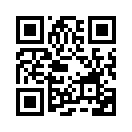 Conférence de Mme le Dr. Katharina Friedrich, sur le sujet : "Voir sans les yeux : perception informative directe"

L'exposé que nous allons entendre, mon espoir, ma demande, c'est que cela soit symbolique pour toute l'AZK, mais aussi pour tout l’avenir : je vois quelque chose que tu ne vois pas.Voir sans les yeux : perception informative directe

Mme le Dr. Katharina Friedrich : "Oui, je vous remercie. Le seul défi que je vais avoir aujourd’hui, c’est de vous montrer tout cela en 60 minutes et suffisamment en détail, de sorte à ce que vous puissiez vraiment l’emmener à la maison comme expérience émotionnelle, et ça veut dire que vous devez pouvoir le ressentir vous-mêmes. Et c’est pour cela que j’ai fait quelques petites vidéos où on voit très bien les résultats et les expériences vécues. Tout le monde peut apprendre ça, ces compétences. Elles sont innées en nous, dans notre corps, Ça veut dire que si nous apprenons à comprendre notre psychisme, notre âme, qu’est-ce que c’est en fait ? Ce sont les nombreux corps mentaux qui viennent après la matière, et si nous arrivons à activer tous ceux-là alors nous sommes en capacité d’activer ce rayon intérieur de la vue."...de k.f.Sources:Source :
14ème AZK
K.F.Cela pourrait aussi vous intéresser:#14emeAZK - 14ème conférence AZK - www.kla.tv/14emeAZK

#FormationNonCensuree - non censurée - www.kla.tv/FormationNonCensureeKla.TV – Des nouvelles alternatives... libres – indépendantes – non censurées...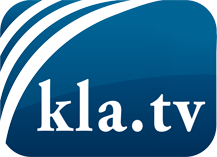 ce que les médias ne devraient pas dissimuler...peu entendu, du peuple pour le peuple...des informations régulières sur www.kla.tv/frÇa vaut la peine de rester avec nous! Vous pouvez vous abonner gratuitement à notre newsletter: www.kla.tv/abo-frAvis de sécurité:Les contre voix sont malheureusement de plus en plus censurées et réprimées. Tant que nous ne nous orientons pas en fonction des intérêts et des idéologies de la système presse, nous devons toujours nous attendre à ce que des prétextes soient recherchés pour bloquer ou supprimer Kla.TV.Alors mettez-vous dès aujourd’hui en réseau en dehors d’internet!
Cliquez ici: www.kla.tv/vernetzung&lang=frLicence:    Licence Creative Commons avec attribution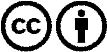 Il est permis de diffuser et d’utiliser notre matériel avec l’attribution! Toutefois, le matériel ne peut pas être utilisé hors contexte.
Cependant pour les institutions financées avec la redevance audio-visuelle, ceci n’est autorisé qu’avec notre accord. Des infractions peuvent entraîner des poursuites.